Name: Eleanor Hughes  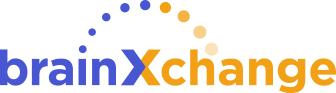 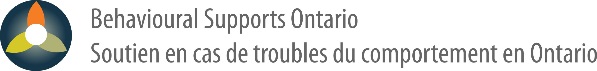 DOB (dd/mm/yyyy): 21/11/1944HCN: XXXX-XXX-XXX-YZ  Other ID:  This transitional care plan was developed based on the individual’s presentation in their environment at the time of transition. This plan may require adaptation in the new environment as different behaviours may present themselves throughout the transition period.My Support System Leading Up to and on the Day of My Move:My Support System Leading Up to and on the Day of My Move:My Support System Leading Up to and on the Day of My Move:My Support System Leading Up to and on the Day of My Move:My Support System Leading Up to and on the Day of My Move:My Support System Leading Up to and on the Day of My Move:My Support System Leading Up to and on the Day of My Move:My Support System Leading Up to and on the Day of My Move:My Support System Leading Up to and on the Day of My Move:My Support System Leading Up to and on the Day of My Move:My Support System Leading Up to and on the Day of My Move:Substitute Decision Maker: Harold Hughes Substitute Decision Maker: Harold Hughes Substitute Decision Maker: Harold Hughes Substitute Decision Maker: Harold Hughes Substitute Decision Maker: Harold Hughes Substitute Decision Maker: Harold Hughes Substitute Decision Maker: Harold Hughes Substitute Decision Maker: Harold Hughes Substitute Decision Maker: Harold Hughes Phone #: (333)333-3321Phone #: (333)333-3321Transitional Support Lead - Current Location: Silver Oak General HospitalTransitional Support Lead - Current Location: Silver Oak General HospitalTransitional Support Lead - Current Location: Silver Oak General HospitalTransitional Support Lead - Current Location: Silver Oak General HospitalTransitional Support Lead - Current Location: Silver Oak General HospitalTransitional Support Lead - Current Location: Silver Oak General HospitalTransitional Support Lead - Current Location: Silver Oak General HospitalTransitional Support Lead - Current Location: Silver Oak General HospitalTransitional Support Lead - Current Location: Silver Oak General HospitalPhone #: (666)666-6654Phone #: (666)666-6654Transitional Support Lead - New Location: Sunrise Manor Long Term Care HomeTransitional Support Lead - New Location: Sunrise Manor Long Term Care HomeTransitional Support Lead - New Location: Sunrise Manor Long Term Care HomeTransitional Support Lead - New Location: Sunrise Manor Long Term Care HomeTransitional Support Lead - New Location: Sunrise Manor Long Term Care HomeTransitional Support Lead - New Location: Sunrise Manor Long Term Care HomeTransitional Support Lead - New Location: Sunrise Manor Long Term Care HomeTransitional Support Lead - New Location: Sunrise Manor Long Term Care HomeTransitional Support Lead - New Location: Sunrise Manor Long Term Care HomePhone #: (999)999-9987Phone #: (999)999-9987Healthcare Providers/Teams Available to Support My Move: 
- Johana Alcarez (Registered Social Worker, Silver Oak General Hospital)- James Anderson (Recreation Therapist, Silver Oak General Hospital)- Rebecca Bayer (BSO RPN, Mobile Team)- Alex Owens (BSO PSW, Sunrise Manor LTC Home)- Marie Flabiano (RN, Sunrise Manor LTC Home) Healthcare Providers/Teams Available to Support My Move: 
- Johana Alcarez (Registered Social Worker, Silver Oak General Hospital)- James Anderson (Recreation Therapist, Silver Oak General Hospital)- Rebecca Bayer (BSO RPN, Mobile Team)- Alex Owens (BSO PSW, Sunrise Manor LTC Home)- Marie Flabiano (RN, Sunrise Manor LTC Home) Healthcare Providers/Teams Available to Support My Move: 
- Johana Alcarez (Registered Social Worker, Silver Oak General Hospital)- James Anderson (Recreation Therapist, Silver Oak General Hospital)- Rebecca Bayer (BSO RPN, Mobile Team)- Alex Owens (BSO PSW, Sunrise Manor LTC Home)- Marie Flabiano (RN, Sunrise Manor LTC Home) Healthcare Providers/Teams Available to Support My Move: 
- Johana Alcarez (Registered Social Worker, Silver Oak General Hospital)- James Anderson (Recreation Therapist, Silver Oak General Hospital)- Rebecca Bayer (BSO RPN, Mobile Team)- Alex Owens (BSO PSW, Sunrise Manor LTC Home)- Marie Flabiano (RN, Sunrise Manor LTC Home) Healthcare Providers/Teams Available to Support My Move: 
- Johana Alcarez (Registered Social Worker, Silver Oak General Hospital)- James Anderson (Recreation Therapist, Silver Oak General Hospital)- Rebecca Bayer (BSO RPN, Mobile Team)- Alex Owens (BSO PSW, Sunrise Manor LTC Home)- Marie Flabiano (RN, Sunrise Manor LTC Home) Healthcare Providers/Teams Available to Support My Move: 
- Johana Alcarez (Registered Social Worker, Silver Oak General Hospital)- James Anderson (Recreation Therapist, Silver Oak General Hospital)- Rebecca Bayer (BSO RPN, Mobile Team)- Alex Owens (BSO PSW, Sunrise Manor LTC Home)- Marie Flabiano (RN, Sunrise Manor LTC Home) Healthcare Providers/Teams Available to Support My Move: 
- Johana Alcarez (Registered Social Worker, Silver Oak General Hospital)- James Anderson (Recreation Therapist, Silver Oak General Hospital)- Rebecca Bayer (BSO RPN, Mobile Team)- Alex Owens (BSO PSW, Sunrise Manor LTC Home)- Marie Flabiano (RN, Sunrise Manor LTC Home) Healthcare Providers/Teams Available to Support My Move: 
- Johana Alcarez (Registered Social Worker, Silver Oak General Hospital)- James Anderson (Recreation Therapist, Silver Oak General Hospital)- Rebecca Bayer (BSO RPN, Mobile Team)- Alex Owens (BSO PSW, Sunrise Manor LTC Home)- Marie Flabiano (RN, Sunrise Manor LTC Home) Healthcare Providers/Teams Available to Support My Move: 
- Johana Alcarez (Registered Social Worker, Silver Oak General Hospital)- James Anderson (Recreation Therapist, Silver Oak General Hospital)- Rebecca Bayer (BSO RPN, Mobile Team)- Alex Owens (BSO PSW, Sunrise Manor LTC Home)- Marie Flabiano (RN, Sunrise Manor LTC Home) Healthcare Providers/Teams Available to Support My Move: 
- Johana Alcarez (Registered Social Worker, Silver Oak General Hospital)- James Anderson (Recreation Therapist, Silver Oak General Hospital)- Rebecca Bayer (BSO RPN, Mobile Team)- Alex Owens (BSO PSW, Sunrise Manor LTC Home)- Marie Flabiano (RN, Sunrise Manor LTC Home) Healthcare Providers/Teams Available to Support My Move: 
- Johana Alcarez (Registered Social Worker, Silver Oak General Hospital)- James Anderson (Recreation Therapist, Silver Oak General Hospital)- Rebecca Bayer (BSO RPN, Mobile Team)- Alex Owens (BSO PSW, Sunrise Manor LTC Home)- Marie Flabiano (RN, Sunrise Manor LTC Home) Current Location:     Hospital     Retirement Home     Private Dwelling     Other:      Details:  1515 Woodland Drive, Rosewind Ontario, X1X 1X13rd Floor- Medical and ALC (in a secured area on the floor)Current Location:     Hospital     Retirement Home     Private Dwelling     Other:      Details:  1515 Woodland Drive, Rosewind Ontario, X1X 1X13rd Floor- Medical and ALC (in a secured area on the floor)Current Location:     Hospital     Retirement Home     Private Dwelling     Other:      Details:  1515 Woodland Drive, Rosewind Ontario, X1X 1X13rd Floor- Medical and ALC (in a secured area on the floor)Current Location:     Hospital     Retirement Home     Private Dwelling     Other:      Details:  1515 Woodland Drive, Rosewind Ontario, X1X 1X13rd Floor- Medical and ALC (in a secured area on the floor)Current Location:     Hospital     Retirement Home     Private Dwelling     Other:      Details:  1515 Woodland Drive, Rosewind Ontario, X1X 1X13rd Floor- Medical and ALC (in a secured area on the floor)Current Location:     Hospital     Retirement Home     Private Dwelling     Other:      Details:  1515 Woodland Drive, Rosewind Ontario, X1X 1X13rd Floor- Medical and ALC (in a secured area on the floor)Current Location:     Hospital     Retirement Home     Private Dwelling     Other:      Details:  1515 Woodland Drive, Rosewind Ontario, X1X 1X13rd Floor- Medical and ALC (in a secured area on the floor)Current Location:     Hospital     Retirement Home     Private Dwelling     Other:      Details:  1515 Woodland Drive, Rosewind Ontario, X1X 1X13rd Floor- Medical and ALC (in a secured area on the floor)Current Location:     Hospital     Retirement Home     Private Dwelling     Other:      Details:  1515 Woodland Drive, Rosewind Ontario, X1X 1X13rd Floor- Medical and ALC (in a secured area on the floor)Current Location:     Hospital     Retirement Home     Private Dwelling     Other:      Details:  1515 Woodland Drive, Rosewind Ontario, X1X 1X13rd Floor- Medical and ALC (in a secured area on the floor)Current Location:     Hospital     Retirement Home     Private Dwelling     Other:      Details:  1515 Woodland Drive, Rosewind Ontario, X1X 1X13rd Floor- Medical and ALC (in a secured area on the floor)Destination: Sunrise Manor Long Term Care Home20 Elm Avenue, Rosewind Ontario, 4R4 R4RDestination: Sunrise Manor Long Term Care Home20 Elm Avenue, Rosewind Ontario, 4R4 R4RDestination: Sunrise Manor Long Term Care Home20 Elm Avenue, Rosewind Ontario, 4R4 R4RDestination: Sunrise Manor Long Term Care Home20 Elm Avenue, Rosewind Ontario, 4R4 R4RDestination: Sunrise Manor Long Term Care Home20 Elm Avenue, Rosewind Ontario, 4R4 R4RDate & Time of Move: 
Wednesday, December 16, 2022 / 1pmDate & Time of Move: 
Wednesday, December 16, 2022 / 1pmDate & Time of Move: 
Wednesday, December 16, 2022 / 1pmDate & Time of Move: 
Wednesday, December 16, 2022 / 1pmDate & Time of Move: 
Wednesday, December 16, 2022 / 1pmDate & Time of Move: 
Wednesday, December 16, 2022 / 1pmDate & Time of Move: 
Wednesday, December 16, 2022 / 1pmTransportation Plan: Patient Transer ServiceTransportation Plan: Patient Transer ServiceTransportation Plan: Patient Transer ServiceTransportation Plan: Patient Transer ServiceTransportation Plan: Patient Transer ServiceArrival Plan:     Arriving alone    Arriving with othersHarold will drive himself; aiming to arrive at same time.Arrival Plan:     Arriving alone    Arriving with othersHarold will drive himself; aiming to arrive at same time.Arrival Plan:     Arriving alone    Arriving with othersHarold will drive himself; aiming to arrive at same time.Arrival Plan:     Arriving alone    Arriving with othersHarold will drive himself; aiming to arrive at same time.Arrival Plan:     Arriving alone    Arriving with othersHarold will drive himself; aiming to arrive at same time.Arrival Plan:     Arriving alone    Arriving with othersHarold will drive himself; aiming to arrive at same time.Arrival Plan:     Arriving alone    Arriving with othersHarold will drive himself; aiming to arrive at same time.My Room Setup:My Room Setup:My Room Setup:My Room Setup:My Room Setup:My Room Setup:My Room Setup:My Room Setup:My Room Setup:My Room Setup:My Room Setup:My Room Setup:Who will set up my room: Harold Hughes & Alex Owens  In advance    On the day of the moveWho will set up my room: Harold Hughes & Alex Owens  In advance    On the day of the moveWho will set up my room: Harold Hughes & Alex Owens  In advance    On the day of the moveWho will set up my room: Harold Hughes & Alex Owens  In advance    On the day of the moveWho will set up my room: Harold Hughes & Alex Owens  In advance    On the day of the moveFavourite items to make my room feel like home:- Family Photo Album- Framed photo of family dog- Ellie's Art work- A deck of cards (skip-bo)- Flowered design sewing kit- Homemade quilt for the bed- Stuffed bear from her grandchildren- Purple house coat- Blackout curtains  Favourite items to make my room feel like home:- Family Photo Album- Framed photo of family dog- Ellie's Art work- A deck of cards (skip-bo)- Flowered design sewing kit- Homemade quilt for the bed- Stuffed bear from her grandchildren- Purple house coat- Blackout curtains  Favourite items to make my room feel like home:- Family Photo Album- Framed photo of family dog- Ellie's Art work- A deck of cards (skip-bo)- Flowered design sewing kit- Homemade quilt for the bed- Stuffed bear from her grandchildren- Purple house coat- Blackout curtains  Favourite items to make my room feel like home:- Family Photo Album- Framed photo of family dog- Ellie's Art work- A deck of cards (skip-bo)- Flowered design sewing kit- Homemade quilt for the bed- Stuffed bear from her grandchildren- Purple house coat- Blackout curtains  Favourite items to make my room feel like home:- Family Photo Album- Framed photo of family dog- Ellie's Art work- A deck of cards (skip-bo)- Flowered design sewing kit- Homemade quilt for the bed- Stuffed bear from her grandchildren- Purple house coat- Blackout curtains  Favourite items to make my room feel like home:- Family Photo Album- Framed photo of family dog- Ellie's Art work- A deck of cards (skip-bo)- Flowered design sewing kit- Homemade quilt for the bed- Stuffed bear from her grandchildren- Purple house coat- Blackout curtains  Favourite items to make my room feel like home:- Family Photo Album- Framed photo of family dog- Ellie's Art work- A deck of cards (skip-bo)- Flowered design sewing kit- Homemade quilt for the bed- Stuffed bear from her grandchildren- Purple house coat- Blackout curtains  My Personhood Highlights (e.g. social/ cultural background) :My Personhood Highlights (e.g. social/ cultural background) :My Personhood Highlights (e.g. social/ cultural background) :My Personhood Highlights (e.g. social/ cultural background) :My Personhood Highlights (e.g. social/ cultural background) :My Typical Daily Routine (e.g., sleep, meals, personal care):My Typical Daily Routine (e.g., sleep, meals, personal care):My Typical Daily Routine (e.g., sleep, meals, personal care):My Typical Daily Routine (e.g., sleep, meals, personal care):My Typical Daily Routine (e.g., sleep, meals, personal care):My Typical Daily Routine (e.g., sleep, meals, personal care):My Typical Daily Routine (e.g., sleep, meals, personal care):- Preferred name: Ellie- Language: English (can also speak German)- Faith: Catholic - Seeks social connection (enjoys socializing) - Enjoys painting, sewing (making quilts), playing cards (skip-bo)- Loves to drink coffee- Preferred name: Ellie- Language: English (can also speak German)- Faith: Catholic - Seeks social connection (enjoys socializing) - Enjoys painting, sewing (making quilts), playing cards (skip-bo)- Loves to drink coffee- Preferred name: Ellie- Language: English (can also speak German)- Faith: Catholic - Seeks social connection (enjoys socializing) - Enjoys painting, sewing (making quilts), playing cards (skip-bo)- Loves to drink coffee- Preferred name: Ellie- Language: English (can also speak German)- Faith: Catholic - Seeks social connection (enjoys socializing) - Enjoys painting, sewing (making quilts), playing cards (skip-bo)- Loves to drink coffee- Preferred name: Ellie- Language: English (can also speak German)- Faith: Catholic - Seeks social connection (enjoys socializing) - Enjoys painting, sewing (making quilts), playing cards (skip-bo)- Loves to drink coffee- Sleeps until 630am (door closed)- Prefers to shower in the evening (will wash up in the morning- needs assistance with set up and peri-care) - Needs assistance with changing clothes specifically with compression stockings (must have clothes changed before breakfast)- Coffee with breakfast and Lunch (will also ask for coffee mid-afternoon before dinner) and a tea before bed. - Assistance with meal set up/ opening individual packages (opening up milk package and peanut butter).   - Sleeps until 630am (door closed)- Prefers to shower in the evening (will wash up in the morning- needs assistance with set up and peri-care) - Needs assistance with changing clothes specifically with compression stockings (must have clothes changed before breakfast)- Coffee with breakfast and Lunch (will also ask for coffee mid-afternoon before dinner) and a tea before bed. - Assistance with meal set up/ opening individual packages (opening up milk package and peanut butter).   - Sleeps until 630am (door closed)- Prefers to shower in the evening (will wash up in the morning- needs assistance with set up and peri-care) - Needs assistance with changing clothes specifically with compression stockings (must have clothes changed before breakfast)- Coffee with breakfast and Lunch (will also ask for coffee mid-afternoon before dinner) and a tea before bed. - Assistance with meal set up/ opening individual packages (opening up milk package and peanut butter).   - Sleeps until 630am (door closed)- Prefers to shower in the evening (will wash up in the morning- needs assistance with set up and peri-care) - Needs assistance with changing clothes specifically with compression stockings (must have clothes changed before breakfast)- Coffee with breakfast and Lunch (will also ask for coffee mid-afternoon before dinner) and a tea before bed. - Assistance with meal set up/ opening individual packages (opening up milk package and peanut butter).   - Sleeps until 630am (door closed)- Prefers to shower in the evening (will wash up in the morning- needs assistance with set up and peri-care) - Needs assistance with changing clothes specifically with compression stockings (must have clothes changed before breakfast)- Coffee with breakfast and Lunch (will also ask for coffee mid-afternoon before dinner) and a tea before bed. - Assistance with meal set up/ opening individual packages (opening up milk package and peanut butter).   - Sleeps until 630am (door closed)- Prefers to shower in the evening (will wash up in the morning- needs assistance with set up and peri-care) - Needs assistance with changing clothes specifically with compression stockings (must have clothes changed before breakfast)- Coffee with breakfast and Lunch (will also ask for coffee mid-afternoon before dinner) and a tea before bed. - Assistance with meal set up/ opening individual packages (opening up milk package and peanut butter).   - Sleeps until 630am (door closed)- Prefers to shower in the evening (will wash up in the morning- needs assistance with set up and peri-care) - Needs assistance with changing clothes specifically with compression stockings (must have clothes changed before breakfast)- Coffee with breakfast and Lunch (will also ask for coffee mid-afternoon before dinner) and a tea before bed. - Assistance with meal set up/ opening individual packages (opening up milk package and peanut butter).   - Preferred name: Ellie- Language: English (can also speak German)- Faith: Catholic - Seeks social connection (enjoys socializing) - Enjoys painting, sewing (making quilts), playing cards (skip-bo)- Loves to drink coffee- Preferred name: Ellie- Language: English (can also speak German)- Faith: Catholic - Seeks social connection (enjoys socializing) - Enjoys painting, sewing (making quilts), playing cards (skip-bo)- Loves to drink coffee- Preferred name: Ellie- Language: English (can also speak German)- Faith: Catholic - Seeks social connection (enjoys socializing) - Enjoys painting, sewing (making quilts), playing cards (skip-bo)- Loves to drink coffee- Preferred name: Ellie- Language: English (can also speak German)- Faith: Catholic - Seeks social connection (enjoys socializing) - Enjoys painting, sewing (making quilts), playing cards (skip-bo)- Loves to drink coffee- Preferred name: Ellie- Language: English (can also speak German)- Faith: Catholic - Seeks social connection (enjoys socializing) - Enjoys painting, sewing (making quilts), playing cards (skip-bo)- Loves to drink coffeeMy Smoking/Alcohol/Substance Use Plan: Not ApplicableMy Smoking/Alcohol/Substance Use Plan: Not ApplicableMy Smoking/Alcohol/Substance Use Plan: Not ApplicableMy Smoking/Alcohol/Substance Use Plan: Not ApplicableMy Smoking/Alcohol/Substance Use Plan: Not ApplicableMy Smoking/Alcohol/Substance Use Plan: Not ApplicableMy Smoking/Alcohol/Substance Use Plan: Not ApplicableSection 1 completed by:  Rebecca BayerSection 1 completed by:  Rebecca BayerSection 1 completed by:  Rebecca BayerSection 1 completed by:  Rebecca BayerSection 1 completed by:  Rebecca BayerSection 1 completed by:  Rebecca BayerSection 1 completed by:  Rebecca BayerSection 1 completed by:  Rebecca BayerSection 1 completed by:  Rebecca BayerSection 1 completed by:  Rebecca BayerSection 1 completed by:  Rebecca BayerMy Functional Status:My Functional Status:My Functional Status:My Functional Status:My Functional Status:My Functional Status:My Functional Status:My Functional Status:My Functional Status:My Functional Status:My Functional Status:My Assistive Devices (check all that apply and include details pertaining to their use):My Assistive Devices (check all that apply and include details pertaining to their use):My Assistive Devices (check all that apply and include details pertaining to their use):My Assistive Devices (check all that apply and include details pertaining to their use):My Assistive Devices (check all that apply and include details pertaining to their use):My Assistive Devices (check all that apply and include details pertaining to their use):My Assistive Devices (check all that apply and include details pertaining to their use):My Assistive Devices (check all that apply and include details pertaining to their use):My Assistive Devices (check all that apply and include details pertaining to their use):My Assistive Devices (check all that apply and include details pertaining to their use):My Assistive Devices (check all that apply and include details pertaining to their use): Mobility Aids          Communication/Cognition Aids        Hearing/Vision/Dental Aids         Other:      Details: 4WW, glasses, hearing aid Mobility Aids          Communication/Cognition Aids        Hearing/Vision/Dental Aids         Other:      Details: 4WW, glasses, hearing aid Mobility Aids          Communication/Cognition Aids        Hearing/Vision/Dental Aids         Other:      Details: 4WW, glasses, hearing aid Mobility Aids          Communication/Cognition Aids        Hearing/Vision/Dental Aids         Other:      Details: 4WW, glasses, hearing aid Mobility Aids          Communication/Cognition Aids        Hearing/Vision/Dental Aids         Other:      Details: 4WW, glasses, hearing aid Mobility Aids          Communication/Cognition Aids        Hearing/Vision/Dental Aids         Other:      Details: 4WW, glasses, hearing aid Mobility Aids          Communication/Cognition Aids        Hearing/Vision/Dental Aids         Other:      Details: 4WW, glasses, hearing aid Mobility Aids          Communication/Cognition Aids        Hearing/Vision/Dental Aids         Other:      Details: 4WW, glasses, hearing aid Mobility Aids          Communication/Cognition Aids        Hearing/Vision/Dental Aids         Other:      Details: 4WW, glasses, hearing aid Mobility Aids          Communication/Cognition Aids        Hearing/Vision/Dental Aids         Other:      Details: 4WW, glasses, hearing aid Mobility Aids          Communication/Cognition Aids        Hearing/Vision/Dental Aids         Other:      Details: 4WW, glasses, hearing aidI May Need Help/Reminders for the Following Tasks:I May Need Help/Reminders for the Following Tasks:I May Need Help/Reminders for the Following Tasks:I May Need Help/Reminders for the Following Tasks:I May Need Help/Reminders for the Following Tasks:I May Need Help/Reminders for the Following Tasks:I May Need Help/Reminders for the Following Tasks:I May Need Help/Reminders for the Following Tasks:I May Need Help/Reminders for the Following Tasks:I May Need Help/Reminders for the Following Tasks:I May Need Help/Reminders for the Following Tasks:Hygiene/Personal Care:               Independent          Set Up Only                   Some Assistance       Full AssistanceDetails: Assistance with putting compression stockings on and assistance with peri-care.Hygiene/Personal Care:               Independent          Set Up Only                   Some Assistance       Full AssistanceDetails: Assistance with putting compression stockings on and assistance with peri-care.Hygiene/Personal Care:               Independent          Set Up Only                   Some Assistance       Full AssistanceDetails: Assistance with putting compression stockings on and assistance with peri-care.Hygiene/Personal Care:               Independent          Set Up Only                   Some Assistance       Full AssistanceDetails: Assistance with putting compression stockings on and assistance with peri-care.Hygiene/Personal Care:               Independent          Set Up Only                   Some Assistance       Full AssistanceDetails: Assistance with putting compression stockings on and assistance with peri-care.Hygiene/Personal Care:               Independent          Set Up Only                   Some Assistance       Full AssistanceDetails: Assistance with putting compression stockings on and assistance with peri-care.Hygiene/Personal Care:               Independent          Set Up Only                   Some Assistance       Full AssistanceDetails: Assistance with putting compression stockings on and assistance with peri-care.Hygiene/Personal Care:               Independent          Set Up Only                   Some Assistance       Full AssistanceDetails: Assistance with putting compression stockings on and assistance with peri-care.Hygiene/Personal Care:               Independent          Set Up Only                   Some Assistance       Full AssistanceDetails: Assistance with putting compression stockings on and assistance with peri-care.Hygiene/Personal Care:               Independent          Set Up Only                   Some Assistance       Full AssistanceDetails: Assistance with putting compression stockings on and assistance with peri-care.Hygiene/Personal Care:               Independent          Set Up Only                   Some Assistance       Full AssistanceDetails: Assistance with putting compression stockings on and assistance with peri-care.Elimination Care:                          Independent          Reminder/Routine        Incontinent        Details: Wears brief but has decreased incontience with toileting routine. Assistance with peri-care.Elimination Care:                          Independent          Reminder/Routine        Incontinent        Details: Wears brief but has decreased incontience with toileting routine. Assistance with peri-care.Elimination Care:                          Independent          Reminder/Routine        Incontinent        Details: Wears brief but has decreased incontience with toileting routine. Assistance with peri-care.Elimination Care:                          Independent          Reminder/Routine        Incontinent        Details: Wears brief but has decreased incontience with toileting routine. Assistance with peri-care.Elimination Care:                          Independent          Reminder/Routine        Incontinent        Details: Wears brief but has decreased incontience with toileting routine. Assistance with peri-care.Elimination Care:                          Independent          Reminder/Routine        Incontinent        Details: Wears brief but has decreased incontience with toileting routine. Assistance with peri-care.Elimination Care:                          Independent          Reminder/Routine        Incontinent        Details: Wears brief but has decreased incontience with toileting routine. Assistance with peri-care.Elimination Care:                          Independent          Reminder/Routine        Incontinent        Details: Wears brief but has decreased incontience with toileting routine. Assistance with peri-care.Elimination Care:                          Independent          Reminder/Routine        Incontinent        Details: Wears brief but has decreased incontience with toileting routine. Assistance with peri-care.Elimination Care:                          Independent          Reminder/Routine        Incontinent        Details: Wears brief but has decreased incontience with toileting routine. Assistance with peri-care.Elimination Care:                          Independent          Reminder/Routine        Incontinent        Details: Wears brief but has decreased incontience with toileting routine. Assistance with peri-care.Ambulation/Transfers:                Independent          Supervision                  Full Assistance         Details: Uses 4WW, at times will forget/ leave the walker in bedroom and/or common areas and walk without (reminders needed to use walker).Ambulation/Transfers:                Independent          Supervision                  Full Assistance         Details: Uses 4WW, at times will forget/ leave the walker in bedroom and/or common areas and walk without (reminders needed to use walker).Ambulation/Transfers:                Independent          Supervision                  Full Assistance         Details: Uses 4WW, at times will forget/ leave the walker in bedroom and/or common areas and walk without (reminders needed to use walker).Ambulation/Transfers:                Independent          Supervision                  Full Assistance         Details: Uses 4WW, at times will forget/ leave the walker in bedroom and/or common areas and walk without (reminders needed to use walker).Ambulation/Transfers:                Independent          Supervision                  Full Assistance         Details: Uses 4WW, at times will forget/ leave the walker in bedroom and/or common areas and walk without (reminders needed to use walker).Ambulation/Transfers:                Independent          Supervision                  Full Assistance         Details: Uses 4WW, at times will forget/ leave the walker in bedroom and/or common areas and walk without (reminders needed to use walker).Ambulation/Transfers:                Independent          Supervision                  Full Assistance         Details: Uses 4WW, at times will forget/ leave the walker in bedroom and/or common areas and walk without (reminders needed to use walker).Ambulation/Transfers:                Independent          Supervision                  Full Assistance         Details: Uses 4WW, at times will forget/ leave the walker in bedroom and/or common areas and walk without (reminders needed to use walker).Ambulation/Transfers:                Independent          Supervision                  Full Assistance         Details: Uses 4WW, at times will forget/ leave the walker in bedroom and/or common areas and walk without (reminders needed to use walker).Ambulation/Transfers:                Independent          Supervision                  Full Assistance         Details: Uses 4WW, at times will forget/ leave the walker in bedroom and/or common areas and walk without (reminders needed to use walker).Ambulation/Transfers:                Independent          Supervision                  Full Assistance         Details: Uses 4WW, at times will forget/ leave the walker in bedroom and/or common areas and walk without (reminders needed to use walker).Nutrition/Eating:                          Independent          Set Up Only                  Full AssistanceDetails: Assistance with opening packages (milk and peanut butter)Nutrition/Eating:                          Independent          Set Up Only                  Full AssistanceDetails: Assistance with opening packages (milk and peanut butter)Nutrition/Eating:                          Independent          Set Up Only                  Full AssistanceDetails: Assistance with opening packages (milk and peanut butter)Nutrition/Eating:                          Independent          Set Up Only                  Full AssistanceDetails: Assistance with opening packages (milk and peanut butter)Nutrition/Eating:                          Independent          Set Up Only                  Full AssistanceDetails: Assistance with opening packages (milk and peanut butter)Nutrition/Eating:                          Independent          Set Up Only                  Full AssistanceDetails: Assistance with opening packages (milk and peanut butter)Nutrition/Eating:                          Independent          Set Up Only                  Full AssistanceDetails: Assistance with opening packages (milk and peanut butter)Nutrition/Eating:                          Independent          Set Up Only                  Full AssistanceDetails: Assistance with opening packages (milk and peanut butter)Nutrition/Eating:                          Independent          Set Up Only                  Full AssistanceDetails: Assistance with opening packages (milk and peanut butter)Nutrition/Eating:                          Independent          Set Up Only                  Full AssistanceDetails: Assistance with opening packages (milk and peanut butter)Nutrition/Eating:                          Independent          Set Up Only                  Full AssistanceDetails: Assistance with opening packages (milk and peanut butter)Medication Administration:       Whole                    Crushed          Details & Recent Changes: Prefers to receive medication whole and chews them when consuming. At times, may refuse new medications that have a strong taste.  Medication Administration:       Whole                    Crushed          Details & Recent Changes: Prefers to receive medication whole and chews them when consuming. At times, may refuse new medications that have a strong taste.  Medication Administration:       Whole                    Crushed          Details & Recent Changes: Prefers to receive medication whole and chews them when consuming. At times, may refuse new medications that have a strong taste.  Medication Administration:       Whole                    Crushed          Details & Recent Changes: Prefers to receive medication whole and chews them when consuming. At times, may refuse new medications that have a strong taste.  Medication Administration:       Whole                    Crushed          Details & Recent Changes: Prefers to receive medication whole and chews them when consuming. At times, may refuse new medications that have a strong taste.  Medication Administration:       Whole                    Crushed          Details & Recent Changes: Prefers to receive medication whole and chews them when consuming. At times, may refuse new medications that have a strong taste.  Medication Administration:       Whole                    Crushed          Details & Recent Changes: Prefers to receive medication whole and chews them when consuming. At times, may refuse new medications that have a strong taste.  Medication Administration:       Whole                    Crushed          Details & Recent Changes: Prefers to receive medication whole and chews them when consuming. At times, may refuse new medications that have a strong taste.  Medication Administration:       Whole                    Crushed          Details & Recent Changes: Prefers to receive medication whole and chews them when consuming. At times, may refuse new medications that have a strong taste.  Medication Administration:       Whole                    Crushed          Details & Recent Changes: Prefers to receive medication whole and chews them when consuming. At times, may refuse new medications that have a strong taste.  Medication Administration:       Whole                    Crushed          Details & Recent Changes: Prefers to receive medication whole and chews them when consuming. At times, may refuse new medications that have a strong taste.  Section 2 completed by: Johana AlcarezSection 2 completed by: Johana AlcarezSection 2 completed by: Johana AlcarezSection 2 completed by: Johana AlcarezSection 2 completed by: Johana AlcarezSection 2 completed by: Johana AlcarezSection 2 completed by: Johana AlcarezSection 2 completed by: Johana AlcarezSection 2 completed by: Johana AlcarezSection 2 completed by: Johana AlcarezSection 2 completed by: Johana AlcarezCurrent Risks (check all that apply):     Current Risks (check all that apply):     Current Risks (check all that apply):     Current Risks (check all that apply):     Current Risks (check all that apply):     Current Risks (check all that apply):     Current Risks (check all that apply):     Current Risks (check all that apply):     Current Risks (check all that apply):     Current Risks (check all that apply):     Current Risks (check all that apply):      Delirium  Falls           Falls           Exploring/Searching/Leaving         Exploring/Searching/Leaving         Exploring/Searching/Leaving         Suicide Ideation      Suicide Ideation      Fire (e.g. smoking, cooking)             Fire (e.g. smoking, cooking)             Fire (e.g. smoking, cooking)             Security (e.g. finances, housing, food)     Other:      Details:  Security (e.g. finances, housing, food)     Other:      Details:  Security (e.g. finances, housing, food)     Other:      Details:  Security (e.g. finances, housing, food)     Other:      Details:  Security (e.g. finances, housing, food)     Other:      Details:  Security (e.g. finances, housing, food)     Other:      Details:  Security (e.g. finances, housing, food)     Other:      Details:  Security (e.g. finances, housing, food)     Other:      Details:  Security (e.g. finances, housing, food)     Other:      Details:  Security (e.g. finances, housing, food)     Other:      Details:  Security (e.g. finances, housing, food)     Other:      Details: Responsive Behaviours/Personal Expressions (Check all that apply and describe the behaviour(s)/expression(s) and context in which they occur [e.g., during personal care]. Identify contributing factors and personalized approaches/strategies to prevent and/or respond).Responsive Behaviours/Personal Expressions (Check all that apply and describe the behaviour(s)/expression(s) and context in which they occur [e.g., during personal care]. Identify contributing factors and personalized approaches/strategies to prevent and/or respond).Responsive Behaviours/Personal Expressions (Check all that apply and describe the behaviour(s)/expression(s) and context in which they occur [e.g., during personal care]. Identify contributing factors and personalized approaches/strategies to prevent and/or respond).Responsive Behaviours/Personal Expressions (Check all that apply and describe the behaviour(s)/expression(s) and context in which they occur [e.g., during personal care]. Identify contributing factors and personalized approaches/strategies to prevent and/or respond).Responsive Behaviours/Personal Expressions (Check all that apply and describe the behaviour(s)/expression(s) and context in which they occur [e.g., during personal care]. Identify contributing factors and personalized approaches/strategies to prevent and/or respond).Responsive Behaviours/Personal Expressions (Check all that apply and describe the behaviour(s)/expression(s) and context in which they occur [e.g., during personal care]. Identify contributing factors and personalized approaches/strategies to prevent and/or respond).Responsive Behaviours/Personal Expressions (Check all that apply and describe the behaviour(s)/expression(s) and context in which they occur [e.g., during personal care]. Identify contributing factors and personalized approaches/strategies to prevent and/or respond).Responsive Behaviours/Personal Expressions (Check all that apply and describe the behaviour(s)/expression(s) and context in which they occur [e.g., during personal care]. Identify contributing factors and personalized approaches/strategies to prevent and/or respond).Responsive Behaviours/Personal Expressions (Check all that apply and describe the behaviour(s)/expression(s) and context in which they occur [e.g., during personal care]. Identify contributing factors and personalized approaches/strategies to prevent and/or respond).Responsive Behaviours/Personal Expressions (Check all that apply and describe the behaviour(s)/expression(s) and context in which they occur [e.g., during personal care]. Identify contributing factors and personalized approaches/strategies to prevent and/or respond).Responsive Behaviours/Personal Expressions (Check all that apply and describe the behaviour(s)/expression(s) and context in which they occur [e.g., during personal care]. Identify contributing factors and personalized approaches/strategies to prevent and/or respond). Vocal Expression(s): Repetitive words during conversations; will yell when light enters room at night; will yell if eating food/medications that have a bad taste. Vocal Expression(s): Repetitive words during conversations; will yell when light enters room at night; will yell if eating food/medications that have a bad taste. Vocal Expression(s): Repetitive words during conversations; will yell when light enters room at night; will yell if eating food/medications that have a bad taste. Vocal Expression(s): Repetitive words during conversations; will yell when light enters room at night; will yell if eating food/medications that have a bad taste. Vocal Expression(s): Repetitive words during conversations; will yell when light enters room at night; will yell if eating food/medications that have a bad taste. Vocal Expression(s): Repetitive words during conversations; will yell when light enters room at night; will yell if eating food/medications that have a bad taste. Vocal Expression(s): Repetitive words during conversations; will yell when light enters room at night; will yell if eating food/medications that have a bad taste. Vocal Expression(s): Repetitive words during conversations; will yell when light enters room at night; will yell if eating food/medications that have a bad taste. Vocal Expression(s): Repetitive words during conversations; will yell when light enters room at night; will yell if eating food/medications that have a bad taste. Vocal Expression(s): Repetitive words during conversations; will yell when light enters room at night; will yell if eating food/medications that have a bad taste. Vocal Expression(s): Repetitive words during conversations; will yell when light enters room at night; will yell if eating food/medications that have a bad taste. Motor Expressions(s): Paces hallways - especially at night. Searches for social connections by walking into other people's rooms and sitting with them. May try to hold their hand. Motor Expressions(s): Paces hallways - especially at night. Searches for social connections by walking into other people's rooms and sitting with them. May try to hold their hand. Motor Expressions(s): Paces hallways - especially at night. Searches for social connections by walking into other people's rooms and sitting with them. May try to hold their hand. Motor Expressions(s): Paces hallways - especially at night. Searches for social connections by walking into other people's rooms and sitting with them. May try to hold their hand. Motor Expressions(s): Paces hallways - especially at night. Searches for social connections by walking into other people's rooms and sitting with them. May try to hold their hand. Motor Expressions(s): Paces hallways - especially at night. Searches for social connections by walking into other people's rooms and sitting with them. May try to hold their hand. Motor Expressions(s): Paces hallways - especially at night. Searches for social connections by walking into other people's rooms and sitting with them. May try to hold their hand. Motor Expressions(s): Paces hallways - especially at night. Searches for social connections by walking into other people's rooms and sitting with them. May try to hold their hand. Motor Expressions(s): Paces hallways - especially at night. Searches for social connections by walking into other people's rooms and sitting with them. May try to hold their hand. Motor Expressions(s): Paces hallways - especially at night. Searches for social connections by walking into other people's rooms and sitting with them. May try to hold their hand. Motor Expressions(s): Paces hallways - especially at night. Searches for social connections by walking into other people's rooms and sitting with them. May try to hold their hand. Sexual Expression(s) of Risk:   Sexual Expression(s) of Risk:   Sexual Expression(s) of Risk:   Sexual Expression(s) of Risk:   Sexual Expression(s) of Risk:   Sexual Expression(s) of Risk:   Sexual Expression(s) of Risk:   Sexual Expression(s) of Risk:   Sexual Expression(s) of Risk:   Sexual Expression(s) of Risk:   Sexual Expression(s) of Risk:   Verbal Expressions(s) of Risk:       Verbal Expressions(s) of Risk:       Verbal Expressions(s) of Risk:       Verbal Expressions(s) of Risk:       Verbal Expressions(s) of Risk:       Verbal Expressions(s) of Risk:       Verbal Expressions(s) of Risk:       Verbal Expressions(s) of Risk:       Verbal Expressions(s) of Risk:       Verbal Expressions(s) of Risk:       Verbal Expressions(s) of Risk:       Physical Expressions(s) of Risk:    Physical Expressions(s) of Risk:    Physical Expressions(s) of Risk:    Physical Expressions(s) of Risk:    Physical Expressions(s) of Risk:    Physical Expressions(s) of Risk:    Physical Expressions(s) of Risk:    Physical Expressions(s) of Risk:    Physical Expressions(s) of Risk:    Physical Expressions(s) of Risk:    Physical Expressions(s) of Risk:   Contributing Factors to My Behavioural Expression(s):- Searching for social and physical connection with specific peers.- Hallway light or window light entering the room while attempting to sleep. - Food/Medication that has a bad tasteContributing Factors to My Behavioural Expression(s):- Searching for social and physical connection with specific peers.- Hallway light or window light entering the room while attempting to sleep. - Food/Medication that has a bad tasteContributing Factors to My Behavioural Expression(s):- Searching for social and physical connection with specific peers.- Hallway light or window light entering the room while attempting to sleep. - Food/Medication that has a bad tasteContributing Factors to My Behavioural Expression(s):- Searching for social and physical connection with specific peers.- Hallway light or window light entering the room while attempting to sleep. - Food/Medication that has a bad tasteContributing Factors to My Behavioural Expression(s):- Searching for social and physical connection with specific peers.- Hallway light or window light entering the room while attempting to sleep. - Food/Medication that has a bad tasteContributing Factors to My Behavioural Expression(s):- Searching for social and physical connection with specific peers.- Hallway light or window light entering the room while attempting to sleep. - Food/Medication that has a bad tasteContributing Factors to My Behavioural Expression(s):- Searching for social and physical connection with specific peers.- Hallway light or window light entering the room while attempting to sleep. - Food/Medication that has a bad tasteContributing Factors to My Behavioural Expression(s):- Searching for social and physical connection with specific peers.- Hallway light or window light entering the room while attempting to sleep. - Food/Medication that has a bad tasteContributing Factors to My Behavioural Expression(s):- Searching for social and physical connection with specific peers.- Hallway light or window light entering the room while attempting to sleep. - Food/Medication that has a bad tasteContributing Factors to My Behavioural Expression(s):- Searching for social and physical connection with specific peers.- Hallway light or window light entering the room while attempting to sleep. - Food/Medication that has a bad tasteContributing Factors to My Behavioural Expression(s):- Searching for social and physical connection with specific peers.- Hallway light or window light entering the room while attempting to sleep. - Food/Medication that has a bad tastePersonalized Approaches/Strategies to Support Me:- Keep door closed while sleeping. Ensure black-out curtains are closed tight with no open seam in middle.- Put medications that have bad taste in apple sauce or vanilla pudding.- Facilitate group sessions based on interests (card games and painting sessions) to keep hands busy while engaging in positive social interactions.- Hand massage therapy to promote facilitated physical connection.- Rummaging drawer for the eveningsPersonalized Approaches/Strategies to Support Me:- Keep door closed while sleeping. Ensure black-out curtains are closed tight with no open seam in middle.- Put medications that have bad taste in apple sauce or vanilla pudding.- Facilitate group sessions based on interests (card games and painting sessions) to keep hands busy while engaging in positive social interactions.- Hand massage therapy to promote facilitated physical connection.- Rummaging drawer for the eveningsPersonalized Approaches/Strategies to Support Me:- Keep door closed while sleeping. Ensure black-out curtains are closed tight with no open seam in middle.- Put medications that have bad taste in apple sauce or vanilla pudding.- Facilitate group sessions based on interests (card games and painting sessions) to keep hands busy while engaging in positive social interactions.- Hand massage therapy to promote facilitated physical connection.- Rummaging drawer for the eveningsPersonalized Approaches/Strategies to Support Me:- Keep door closed while sleeping. Ensure black-out curtains are closed tight with no open seam in middle.- Put medications that have bad taste in apple sauce or vanilla pudding.- Facilitate group sessions based on interests (card games and painting sessions) to keep hands busy while engaging in positive social interactions.- Hand massage therapy to promote facilitated physical connection.- Rummaging drawer for the eveningsPersonalized Approaches/Strategies to Support Me:- Keep door closed while sleeping. Ensure black-out curtains are closed tight with no open seam in middle.- Put medications that have bad taste in apple sauce or vanilla pudding.- Facilitate group sessions based on interests (card games and painting sessions) to keep hands busy while engaging in positive social interactions.- Hand massage therapy to promote facilitated physical connection.- Rummaging drawer for the eveningsPersonalized Approaches/Strategies to Support Me:- Keep door closed while sleeping. Ensure black-out curtains are closed tight with no open seam in middle.- Put medications that have bad taste in apple sauce or vanilla pudding.- Facilitate group sessions based on interests (card games and painting sessions) to keep hands busy while engaging in positive social interactions.- Hand massage therapy to promote facilitated physical connection.- Rummaging drawer for the eveningsPersonalized Approaches/Strategies to Support Me:- Keep door closed while sleeping. Ensure black-out curtains are closed tight with no open seam in middle.- Put medications that have bad taste in apple sauce or vanilla pudding.- Facilitate group sessions based on interests (card games and painting sessions) to keep hands busy while engaging in positive social interactions.- Hand massage therapy to promote facilitated physical connection.- Rummaging drawer for the eveningsPersonalized Approaches/Strategies to Support Me:- Keep door closed while sleeping. Ensure black-out curtains are closed tight with no open seam in middle.- Put medications that have bad taste in apple sauce or vanilla pudding.- Facilitate group sessions based on interests (card games and painting sessions) to keep hands busy while engaging in positive social interactions.- Hand massage therapy to promote facilitated physical connection.- Rummaging drawer for the eveningsPersonalized Approaches/Strategies to Support Me:- Keep door closed while sleeping. Ensure black-out curtains are closed tight with no open seam in middle.- Put medications that have bad taste in apple sauce or vanilla pudding.- Facilitate group sessions based on interests (card games and painting sessions) to keep hands busy while engaging in positive social interactions.- Hand massage therapy to promote facilitated physical connection.- Rummaging drawer for the eveningsPersonalized Approaches/Strategies to Support Me:- Keep door closed while sleeping. Ensure black-out curtains are closed tight with no open seam in middle.- Put medications that have bad taste in apple sauce or vanilla pudding.- Facilitate group sessions based on interests (card games and painting sessions) to keep hands busy while engaging in positive social interactions.- Hand massage therapy to promote facilitated physical connection.- Rummaging drawer for the eveningsPersonalized Approaches/Strategies to Support Me:- Keep door closed while sleeping. Ensure black-out curtains are closed tight with no open seam in middle.- Put medications that have bad taste in apple sauce or vanilla pudding.- Facilitate group sessions based on interests (card games and painting sessions) to keep hands busy while engaging in positive social interactions.- Hand massage therapy to promote facilitated physical connection.- Rummaging drawer for the eveningsSection 3 completed by: Johana Alcarez & James AndersonSection 3 completed by: Johana Alcarez & James AndersonSection 3 completed by: Johana Alcarez & James AndersonSection 3 completed by: Johana Alcarez & James AndersonSection 3 completed by: Johana Alcarez & James AndersonSection 3 completed by: Johana Alcarez & James AndersonSection 3 completed by: Johana Alcarez & James AndersonSection 3 completed by: Johana Alcarez & James AndersonSection 3 completed by: Johana Alcarez & James AndersonSection 3 completed by: Johana Alcarez & James AndersonSection 3 completed by: Johana Alcarez & James AndersonMy Family Connections and Social Supports (i.e., how will family/friends connect with me following my move?)My Family Connections and Social Supports (i.e., how will family/friends connect with me following my move?)My Family Connections and Social Supports (i.e., how will family/friends connect with me following my move?)My Family Connections and Social Supports (i.e., how will family/friends connect with me following my move?)My Family Connections and Social Supports (i.e., how will family/friends connect with me following my move?)My Family Connections and Social Supports (i.e., how will family/friends connect with me following my move?)My Family Connections and Social Supports (i.e., how will family/friends connect with me following my move?)My Family Connections and Social Supports (i.e., how will family/friends connect with me following my move?)My Family Connections and Social Supports (i.e., how will family/friends connect with me following my move?)My Family Connections and Social Supports (i.e., how will family/friends connect with me following my move?)My Family Connections and Social Supports (i.e., how will family/friends connect with me following my move?) In-Person Visit(s):  Harold Hughes (Husband) will visit daily after lunch, Anna Brown (Daughter) will visit Mondays & Wednesdays at 6:30pm, Elaine Dwyer (long life friend and neighbour) will visit some Saturdays. In-Person Visit(s):  Harold Hughes (Husband) will visit daily after lunch, Anna Brown (Daughter) will visit Mondays & Wednesdays at 6:30pm, Elaine Dwyer (long life friend and neighbour) will visit some Saturdays. In-Person Visit(s):  Harold Hughes (Husband) will visit daily after lunch, Anna Brown (Daughter) will visit Mondays & Wednesdays at 6:30pm, Elaine Dwyer (long life friend and neighbour) will visit some Saturdays. In-Person Visit(s):  Harold Hughes (Husband) will visit daily after lunch, Anna Brown (Daughter) will visit Mondays & Wednesdays at 6:30pm, Elaine Dwyer (long life friend and neighbour) will visit some Saturdays. In-Person Visit(s):  Harold Hughes (Husband) will visit daily after lunch, Anna Brown (Daughter) will visit Mondays & Wednesdays at 6:30pm, Elaine Dwyer (long life friend and neighbour) will visit some Saturdays. In-Person Visit(s):  Harold Hughes (Husband) will visit daily after lunch, Anna Brown (Daughter) will visit Mondays & Wednesdays at 6:30pm, Elaine Dwyer (long life friend and neighbour) will visit some Saturdays. In-Person Visit(s):  Harold Hughes (Husband) will visit daily after lunch, Anna Brown (Daughter) will visit Mondays & Wednesdays at 6:30pm, Elaine Dwyer (long life friend and neighbour) will visit some Saturdays. In-Person Visit(s):  Harold Hughes (Husband) will visit daily after lunch, Anna Brown (Daughter) will visit Mondays & Wednesdays at 6:30pm, Elaine Dwyer (long life friend and neighbour) will visit some Saturdays. In-Person Visit(s):  Harold Hughes (Husband) will visit daily after lunch, Anna Brown (Daughter) will visit Mondays & Wednesdays at 6:30pm, Elaine Dwyer (long life friend and neighbour) will visit some Saturdays. In-Person Visit(s):  Harold Hughes (Husband) will visit daily after lunch, Anna Brown (Daughter) will visit Mondays & Wednesdays at 6:30pm, Elaine Dwyer (long life friend and neighbour) will visit some Saturdays. In-Person Visit(s):  Harold Hughes (Husband) will visit daily after lunch, Anna Brown (Daughter) will visit Mondays & Wednesdays at 6:30pm, Elaine Dwyer (long life friend and neighbour) will visit some Saturdays. Virtual Visit(s)/Phone Call(s): Virtual calls every Thursday evening (6pm) with son (Ben Hughes) and 2 grandchildren (needs assistance with tablet set up). Virtual Visit(s)/Phone Call(s): Virtual calls every Thursday evening (6pm) with son (Ben Hughes) and 2 grandchildren (needs assistance with tablet set up). Virtual Visit(s)/Phone Call(s): Virtual calls every Thursday evening (6pm) with son (Ben Hughes) and 2 grandchildren (needs assistance with tablet set up). Virtual Visit(s)/Phone Call(s): Virtual calls every Thursday evening (6pm) with son (Ben Hughes) and 2 grandchildren (needs assistance with tablet set up). Virtual Visit(s)/Phone Call(s): Virtual calls every Thursday evening (6pm) with son (Ben Hughes) and 2 grandchildren (needs assistance with tablet set up). Virtual Visit(s)/Phone Call(s): Virtual calls every Thursday evening (6pm) with son (Ben Hughes) and 2 grandchildren (needs assistance with tablet set up). Virtual Visit(s)/Phone Call(s): Virtual calls every Thursday evening (6pm) with son (Ben Hughes) and 2 grandchildren (needs assistance with tablet set up). Virtual Visit(s)/Phone Call(s): Virtual calls every Thursday evening (6pm) with son (Ben Hughes) and 2 grandchildren (needs assistance with tablet set up). Virtual Visit(s)/Phone Call(s): Virtual calls every Thursday evening (6pm) with son (Ben Hughes) and 2 grandchildren (needs assistance with tablet set up). Virtual Visit(s)/Phone Call(s): Virtual calls every Thursday evening (6pm) with son (Ben Hughes) and 2 grandchildren (needs assistance with tablet set up). Virtual Visit(s)/Phone Call(s): Virtual calls every Thursday evening (6pm) with son (Ben Hughes) and 2 grandchildren (needs assistance with tablet set up). Other(s): Bi-weekly pet therapy visits (Tuesday afternoons at 2pm) Other(s): Bi-weekly pet therapy visits (Tuesday afternoons at 2pm) Other(s): Bi-weekly pet therapy visits (Tuesday afternoons at 2pm) Other(s): Bi-weekly pet therapy visits (Tuesday afternoons at 2pm) Other(s): Bi-weekly pet therapy visits (Tuesday afternoons at 2pm) Other(s): Bi-weekly pet therapy visits (Tuesday afternoons at 2pm) Other(s): Bi-weekly pet therapy visits (Tuesday afternoons at 2pm) Other(s): Bi-weekly pet therapy visits (Tuesday afternoons at 2pm) Other(s): Bi-weekly pet therapy visits (Tuesday afternoons at 2pm) Other(s): Bi-weekly pet therapy visits (Tuesday afternoons at 2pm) Other(s): Bi-weekly pet therapy visits (Tuesday afternoons at 2pm) The Following Services will Support Me after My Move: The Following Services will Support Me after My Move: The Following Services will Support Me after My Move: The Following Services will Support Me after My Move: The Following Services will Support Me after My Move: The Following Services will Support Me after My Move: The Following Services will Support Me after My Move: The Following Services will Support Me after My Move: The Following Services will Support Me after My Move: The Following Services will Support Me after My Move: The Following Services will Support Me after My Move:- Rebecca Bayer (BSO Mobile Team)- Pet Therapy (bi-weekly visits)- Rebecca Bayer (BSO Mobile Team)- Pet Therapy (bi-weekly visits)- Rebecca Bayer (BSO Mobile Team)- Pet Therapy (bi-weekly visits)- Rebecca Bayer (BSO Mobile Team)- Pet Therapy (bi-weekly visits)- Rebecca Bayer (BSO Mobile Team)- Pet Therapy (bi-weekly visits)- Rebecca Bayer (BSO Mobile Team)- Pet Therapy (bi-weekly visits)- Rebecca Bayer (BSO Mobile Team)- Pet Therapy (bi-weekly visits)- Rebecca Bayer (BSO Mobile Team)- Pet Therapy (bi-weekly visits)- Rebecca Bayer (BSO Mobile Team)- Pet Therapy (bi-weekly visits)- Rebecca Bayer (BSO Mobile Team)- Pet Therapy (bi-weekly visits)- Rebecca Bayer (BSO Mobile Team)- Pet Therapy (bi-weekly visits)The Following Reports are Available to Assist in Getting to Know Me Better:The Following Reports are Available to Assist in Getting to Know Me Better:The Following Reports are Available to Assist in Getting to Know Me Better:The Following Reports are Available to Assist in Getting to Know Me Better:The Following Reports are Available to Assist in Getting to Know Me Better:The Following Reports are Available to Assist in Getting to Know Me Better:The Following Reports are Available to Assist in Getting to Know Me Better:The Following Reports are Available to Assist in Getting to Know Me Better:The Following Reports are Available to Assist in Getting to Know Me Better:The Following Reports are Available to Assist in Getting to Know Me Better:The Following Reports are Available to Assist in Getting to Know Me Better: Vaccination List          Medication List           Behavioural Assessment        Mental Health Assessment      Personhood Tool       Isolation Care Plan     Other: My Behavioural Support Tip Sheet Vaccination List          Medication List           Behavioural Assessment        Mental Health Assessment      Personhood Tool       Isolation Care Plan     Other: My Behavioural Support Tip Sheet Vaccination List          Medication List           Behavioural Assessment        Mental Health Assessment      Personhood Tool       Isolation Care Plan     Other: My Behavioural Support Tip Sheet Vaccination List          Medication List           Behavioural Assessment        Mental Health Assessment      Personhood Tool       Isolation Care Plan     Other: My Behavioural Support Tip Sheet Vaccination List          Medication List           Behavioural Assessment        Mental Health Assessment      Personhood Tool       Isolation Care Plan     Other: My Behavioural Support Tip Sheet Vaccination List          Medication List           Behavioural Assessment        Mental Health Assessment      Personhood Tool       Isolation Care Plan     Other: My Behavioural Support Tip Sheet Vaccination List          Medication List           Behavioural Assessment        Mental Health Assessment      Personhood Tool       Isolation Care Plan     Other: My Behavioural Support Tip Sheet Vaccination List          Medication List           Behavioural Assessment        Mental Health Assessment      Personhood Tool       Isolation Care Plan     Other: My Behavioural Support Tip Sheet Vaccination List          Medication List           Behavioural Assessment        Mental Health Assessment      Personhood Tool       Isolation Care Plan     Other: My Behavioural Support Tip Sheet Vaccination List          Medication List           Behavioural Assessment        Mental Health Assessment      Personhood Tool       Isolation Care Plan     Other: My Behavioural Support Tip Sheet Vaccination List          Medication List           Behavioural Assessment        Mental Health Assessment      Personhood Tool       Isolation Care Plan     Other: My Behavioural Support Tip Sheet Section 4 completed by: Johana Alcarez & James Anderson Section 4 completed by: Johana Alcarez & James Anderson Section 4 completed by: Johana Alcarez & James Anderson Section 4 completed by: Johana Alcarez & James Anderson Section 4 completed by: Johana Alcarez & James Anderson Section 4 completed by: Johana Alcarez & James Anderson Section 4 completed by: Johana Alcarez & James Anderson Section 4 completed by: Johana Alcarez & James Anderson Section 4 completed by: Johana Alcarez & James Anderson Section 4 completed by: Johana Alcarez & James Anderson Section 4 completed by: Johana Alcarez & James Anderson5. The Following Healthcare Providers/Individuals Have Contributed to this Transitional Care Plan:5. The Following Healthcare Providers/Individuals Have Contributed to this Transitional Care Plan:5. The Following Healthcare Providers/Individuals Have Contributed to this Transitional Care Plan:5. The Following Healthcare Providers/Individuals Have Contributed to this Transitional Care Plan:5. The Following Healthcare Providers/Individuals Have Contributed to this Transitional Care Plan:5. The Following Healthcare Providers/Individuals Have Contributed to this Transitional Care Plan:5. The Following Healthcare Providers/Individuals Have Contributed to this Transitional Care Plan:5. The Following Healthcare Providers/Individuals Have Contributed to this Transitional Care Plan:5. The Following Healthcare Providers/Individuals Have Contributed to this Transitional Care Plan:5. The Following Healthcare Providers/Individuals Have Contributed to this Transitional Care Plan:5. The Following Healthcare Providers/Individuals Have Contributed to this Transitional Care Plan:Name & DesignationName & DesignationOrganization:Organization:Phone Number:Phone Number:Phone Number:Date: (dd/mm/yyyy)Date: (dd/mm/yyyy)Date: (dd/mm/yyyy)Signature:Rebecca Bayer, RPNRebecca Bayer, RPNBSO- Mobile TeamBSO- Mobile Team(444)444-4478 X5556(444)444-4478 X5556(444)444-4478 X555612/12/202212/12/202212/12/2022James Anderson, TRJames Anderson, TRSilver Oak 
General HospitalSilver Oak 
General Hospital(666)666-6654 X2223(666)666-6654 X2223(666)666-6654 X222313/12/202213/12/202213/12/2022Johana Alcarez, RSWJohana Alcarez, RSWSilver Oak 
General HospitalSilver Oak 
General Hospital(666)666-6654 X2229(666)666-6654 X2229(666)666-6654 X222913/12/202213/12/202213/12/2022